Date:………………………….		Club déposant :…………………Rencontre :		Club 1 :…………………	contre		Club 2 :…………………Division: 	1		2		3		4		5		6Catégorie:	Jeune		Sénior		VétéranA envoyer par mail au responsable interclubs dans les 48h qui suivent la journée. 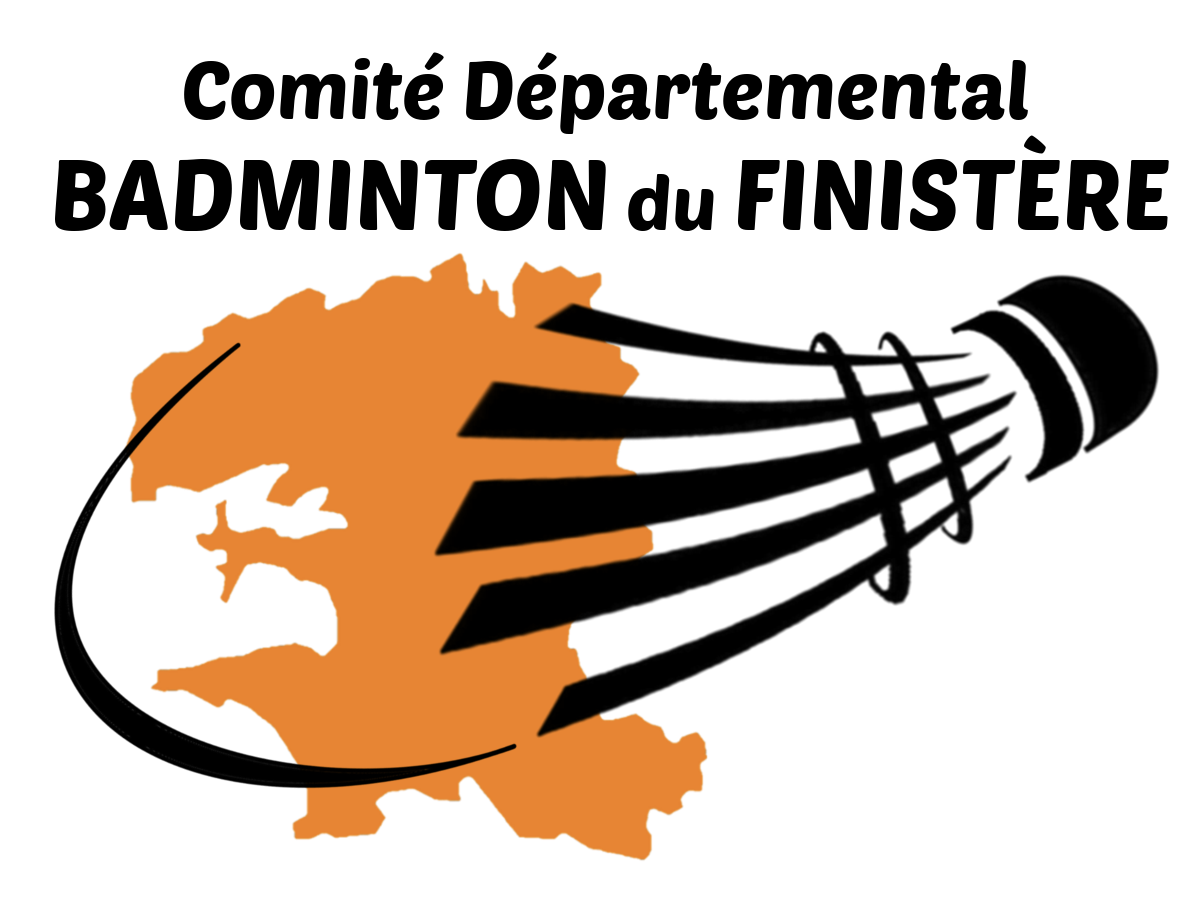 Guide du ComitéFeuille de composition Interclubs DépartementauxAdoption:10-06-2021Entrée en vigueur:01-09-2021Validité: permanenteFédé du SoirSéniors
JeunesNOM + Prénom (laisser vide si le match n’est pas joué)Simple 1Simple Homme 1Simple 2Simple Homme 2Simple 3Simple Dame 1Simple 4Simple Dame 2Double 1Double HommeDouble 2Double DameDouble 3Double Mixte 1Double 4Double Mixte 2